Информация о результатах плановой камеральной проверки соблюдения Новотаволжанской территориальной администрацией администрации Шебекинского городского округа бюджетного законодательства РФ и иных нормативных правовых актов, регулирующих бюджетные правоотношенияКомитетом финансов и бюджетной политики администрации Шебекинского городского округа проведена плановая камеральная проверка соблюдения бюджетного законодательства РФ и иных нормативных правовых актов, регулирующих бюджетные правоотношения Новотаволжанской территориальной администрацией администрации Шебекинского городского округа (далее - Учреждение).Проверяемый период: с 1 января 2022 года по 31 декабря 2022 годаСрок проведения контрольного мероприятия 15 рабочих дней 
с 21 февраля 2023 года по 16 марта 2023 года.Объём проверенных средств – 5 245,27 тыс.рублей.В ходе контрольного мероприятия выявлено нарушение.По результатам проведенного контрольного мероприятия Учреждению направлено представление с требованием о принятии мер по устранению причин и условий допущенных нарушений.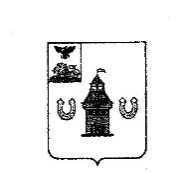 КОМИТЕТ ФИНАНСОВ И БЮДЖЕТНОЙ ПОЛИТИКИ  АДМИНИСТРАЦИИ ШЕБЕКИНСКОГО ГОРОДСКОГО ОКРУГА 